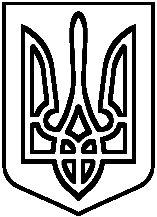 Про виконання рішеньпедагогічної ради	Згідно рішення педагогічної ради  від 10.01.2018 № 1 та з метою піднесення якості знань та подолання відставання учнів у навчанні,Н А К А З У Ю: Вчителям-предметникам:Проводити консультації для учнів з питань раціоналізації  навчальної праці, індивідуальні завдання з вивчення пропущеного.                                                                                            ПостійноЗабезпечити більш тісний взаємозв'язок з батьками через щоденники, сайт і т.д. по підвищенню мотиваційної діяльності дітей в навчальному процесі                                                                                            Протягом рокуНа засіданням ШМО членам колективу концентрувати вагу на вдосконаленні методики викладання складних предметів, систематично вивчати реальні навчальні можливості учнів, ознайомитися з методикою подолання неуспішності.                                                                                             Січень-лютийПосилити контроль за щоденною працею учнів.                                                                                              ЩоденноЗатвердити план заходів розроблених на виконання Закону України «Про освіту та Концепції НУШ» (додається).Визначити претендентами на нагородження золотими та срібними медалями по 10 класу:Юр Оксану – золото, Гапія Олександра- срібло, Петренка Максима – срібло.по 11 класу: Безкоровайного Сергія – золото, Юр Анастасію – срібло, Бодню Євгенію – срібло.Претендентами на вручення свідоцтв з відзнакою по 9-х класах: Рожкову Вікторію, Коваленка Аркадія.Контроль за виконанням наказу залишаю за собою.             Директор НВК                                               Н.П.КалмиковаКИЇВСЬКА ОБЛАСТЬБАРИШІВСЬКИЙ НАВЧАЛЬНО-ВИХОВНИЙ КОМПЛЕКС«ГІМНАЗІЯ –  ЗАГАЛЬНООСВІТНЯ ШКОЛА І-ІІІ СТУПЕНІВ»Н А К А Зсмт.Баришівка"25» січня  2018 року            № 07